BulletinThe Invercargill Parish of theMethodist Church of New Zealand.Te Hahi Weteriana o Aotearoa.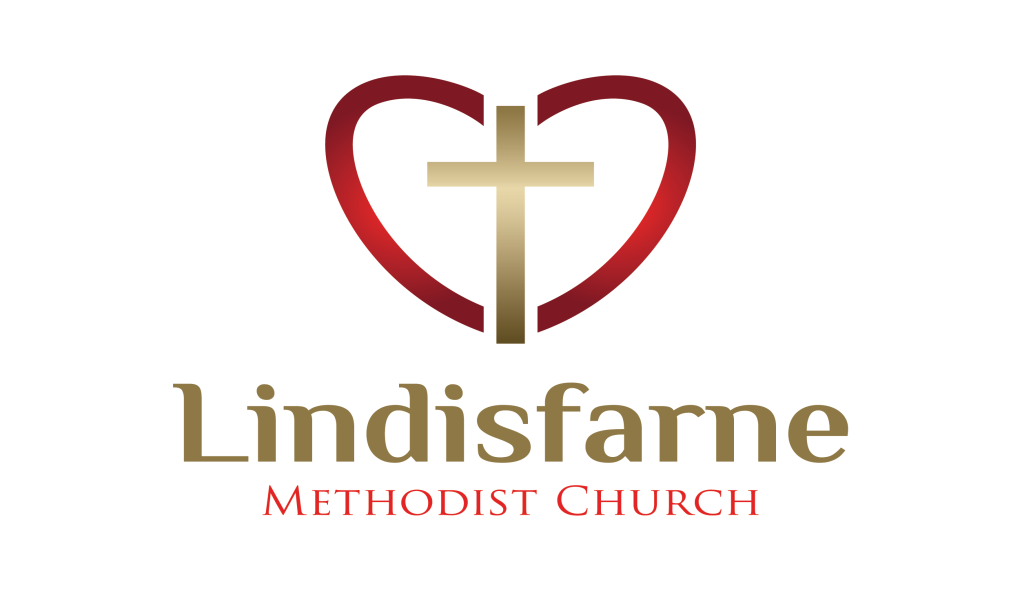 Lindisfarne Methodist Church, Worship and Community Centre.Phone    216-0281.e-mail: office@lindisfarne.org.nz         Website:  www.lindisfarne.org.nzSunday 5th August 2018.10.00am: Lindisfarne Service led by Nicol MacfarlaneParish Lunch to follow1.00pm: Tongan Service.Prayer.    (Instead of an actual prayer today, Nicol has provided us,                from John MacDuff, with some helpful advice on prayer.)"Trust God even when you cannot trace him.  Especially when you cannot trace him, still trust him.  Do not try to penetrate the cloud he brings over you;                         Rather look to the rainbow that is on it.The mystery is God's; the promise is yours."  .WhyWhy, in winter do we try to keep the car as warm as it was in summer when we complained of the heat?Cheese RollsPlease make sure to hand in your cheese roll orders by next Wednesday 8th August.We will need a lot of helpers to make the cheese rolls on Thursday and Saturday of the following week. Thursday 16th August at 6.30 pm and Saturday 18th at 9.00 am. Bring your own apron. We will supply hats, gloves, knives, bread and cheese mixture.Spring Cleaning?Cleaning out the accumulation of now unwanted items?What to do with them?It could be that they would be suitable for the 10th of November Garage Sale.  If so, they can be put into the Lindisfarne store room at any time. It might be advisable to label them as being for the sale~~~~~~~~~~~~~~~~~Fun CornerFrom time to time helpful readers provide us with contributions for the Bulletin.                   We don't often have room for them but today we do, so here are a few questions.Some confidence restoring questions for those who didn't do so well on Quiz Night.1. What time is the "News at Six" on?2. 1871 was the year of the Irish Potato Famine. What vegetable was chiefly involved?3. Who invented Stevenson's Rocket?4.  What musical instrument does Phil the Fluter play?5. Approximately how many commandments was Moses given?6. Spell the following:  (a) dog, (b) cat, (c) carrot.7.  What is a Silver Dollar made of?    		 ROSTER FOR SUNDAY DUTIESDUTIES TODAYCENTRE DUTIESSome Invercargill Parish Key PersonnelMinister & Parish Council Chairman 	Reverend Peter Taylor 216 0281Parish Council Secretary		Carolyn WestonParish Stewards			Noeline Collie, Muriel McCulloch, Judith StevensTreasurer			David LittleParish Council Congregational Representatives				Margaret Brass, Mags Kelly, Beverly ServiceBookings			Phone Office 216 0281Prayer Chain Co-ordinators	Joan and Murray FarleyBulletin Editors			Peter Lankshear, Margaret BrassCommittee Convenors    Pastoral/Outreach - Raewyn Birss (Pastoral Care Team – Betty Snell)    Finance/Property – Cam McCulloch	Worship/Education – Carol McKenzieCalendarCalendarCalendarSunday 5th August10.00am1.00pmLindisfarne Service with Nicol Macfarlane.Parish Lunch to followTongan Service.Monday 6th3.30pm5.30pm6.00pm7.30pmStory Room.Girl Guiding New Zealand.Inner Wheel East.Study Group at Kings' 44 George Street.Tuesday 7th9.00am2.00pm3.30pm7.45pmInvercargill Club.Study Group.Story Room.Ladies Evening Group.Wednesday 8th August7.00pm7.30pmNorth Invercargill Bowls.Choir Practice.Thursday 9th10.00am11.00am1.30pm7.00pm7.00pmCraft Circle.Service at Cargill Home with Reverend Peter Taylor.Sit and Be Fit..Blues Bowling Club.South City Choir Practice.Saturday 11thTBATongan ChurchSunday 12th August10.00am1.00pm1.00pm2.00pmLindisfarne Service with Reverend Peter Taylor.Tongan Service.Fijian ServiceService at Peacehaven with Reverend Peter TaylorSundayAugust 5thAugust 12thAugust 12thAugust 19thAugust 26thDOOR ANDWELCOMEChris McDonald Tony WestonMuriel and Cam McCullochMuriel and Cam McCullochEvelyn and Neil CruickshankJudith StevensChristine FrameVAN DRIVERBryon KingSharon TaylorSharon TaylorEddie BremerDaphne SalterFLOWERS Betty SnellIta SafoleBeverley RobinsonBeverley RobinsonNicol MacfarlaneMORNING TEAJudith Stevens Verna EasonBetty SnellMags KellyBetty SnellMags KellySusanne StaplesSharon TaylorCarolyn McDonaldJudith DayNOTICESJudith StevensMuriel McCullochMuriel McCullochNoeline CollieJudith StevensCRECHE                                  Amanda HareCarol McKenzieCarol McKenzieSusanne StaplesSharon TaylorKIDS KLUBBetty SnellBetty SnellBetty SnellBetty SnellBetty SnellCOMMUNION No Communion Service   LUNCHMurray and Beth Gibbs and volunteersWEEK OFLAWNSSECURITYAugust 6th - August 12thBryon KingBryon KingAugust 13th - August 19thEddie BremerEddie BremerAugust 20th - August 26thLester DeanRon TaylorAugust 27th - September 2ndNicol MacfarlaneTony Weston